Datum: 25. 5. 2021PRIJAVA NA POLETNO POČITNIŠKO VARSTVO UČENCEVod 1. do 5. razreda Spoštovani starši!Obveščamo vas, da bomo tudi v letošnjih poletnih počitnicah (junija in julija) poskrbeli za varstvo naših učencev od 1. do 5. razreda.V dogovoru s predstavniki Sveta staršev 2. osnovne šole Slovenska Bistrica bomo varstvo nudili v času od 28. 6. 2021 do 30. 7. 2021.Zato vas prosimo, da zaradi lažje organizacije prijavite vaše otroke.Za prehrano otrok bo poskrbljeno, prav tako za različne zanimive aktivnosti.Varstvo bo organizirano od 6.30 do 15.30 za učence, katerih starši so zaposleni. Dnevni strošek bivanja je 3,00 € na učenca, kar boste starši poravnali po položnici.Ime in priimek otroka: ………………………………………………………………………………Razred, ki ga vaš otrok obiskuje v šolskem letu 2020/2021   ………………………………. Termin vključenosti (obkrožite ali podčrtajte):Čas prihoda v varstvo: ob……….. uri		Čas odhoda iz varstva: ob……….. uriProsimo, obrnite list.Spremljevalec otroka ob odhodu: ………………………………………………………………Opombe (dieta, alergija, bolezni, …).…………………………………………………………...……………………………………………………………………………………………………Podatki o starših/skrbnikih:Mati: ………………….., GSM:………………, zaposlen pri…………………………...........Oče: ………………….., GSM: ………………, zaposlen pri ………………………………..Podatki o plačniku položnice (ime in priimek ter naslov) …………………………………….…………………………………………………………………………………………………Prosimo, da odsotnost otroka javite en dan prej.Prijavnice zbiramo do srede, 9. 6. 2021.Ravnateljica: Sonja Arbeiter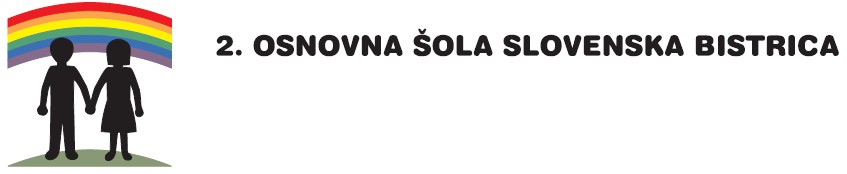 Šolska ulica 5, 2310 Slovenska BistricaTelefon / fax: 02 80 51 680 / 02 80 51 670Podračun UJP Slovenska Bistrica: 01313-6000000353Davčna številka: SI 52959856Spletni naslov: www.2os-slb.siElektronska pošta: info@2os-slb.si1. teden (28. 6. do 2. 7.2021) 2. teden (5. 7. do 9. 7. 2021)  3. teden (12. 7. do 16. 7. 2021)4. teden (19. 7. do 23. 7. 2021)5. teden (26. 7. do 30. 7. 2021)